T.C.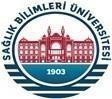 SAĞLIK BİLİMLERİ ÜNİVERSİTESİ…………………………………………………..Dekanlığına / MüdürlüğüneEk Madde-1 Yatay Geçiş Başvuru Dilekçesi ÖĞRENCİNİN……………………………….…………………………………………....Fakültenize / Yüksekokulunuza 2022-2023 Eğitim-Öğretim Yılı Güz Yarıyılı için Ek Madde-1 esaslarına göre yatay geçiş yapmak istiyorum. Üniversitenizin tek bir akademik birimine ve tek bir diploma programına başvuru yaptığımı, birden fazla akademik birime veya diploma programına başvuru yaptığım taktirde tüm başvurularımın geçersiz sayılacağı bilgim dahilindedir. İstenen belgeler ekte sunulmuş olup, beyan ettiğim bilgilerin veya belgelerin gerçeğe aykırı olması halinde hakkımda cezai işlem yapılmasını ve kaydım yapılmış olsa dahi silinmesini kabul ediyorum.Müracaatımın değerlendirilmesi hususunda gereğini arz ederim.….…/……./2022İmzaEk:Başvuru DilekçesiÖğrenci Belgesi (01.07.2022 tarihinden sonra alınmış olması gerekmektedir. E- devletten alınan belgeler kabul edilecektir.)YKS / ÖSYS Sonuç Belgesi ("Sonuç Belgesi Kontrol Kodu" olmayan belgeler kabul edilmez.)YKS / ÖSYS Yerleştirme Sonuç Belgesi ("Sonuç Belgesi Kontrol Kodu" olmayan belgeler kabul edilmez.)Onaylı Not Döküm Belgesi (Transkript) (E- devletten alınan belge kabul edilecektir.)Ders İçeriklerini Gösteren Belge (Öğrencilerin kayıtlı olduğu üniversitelerin kurumsal internet sayfalarından alınan ders içerikleri kabul               edilecektir.)Disiplin Cezası Almadığına Dair Belge (Öğrenci Belgesi üzerinde yazılı olarak da kabul edilebilir.)Kayıtlı olduğu Üniversiteden daha önce Ek Madde-1 kapsamında yatay geçiş yapmadığına dair belge.Yatay geçişine engel bir durum olmadığına dair belge. (Bu belge başvuru esnasında yatay geçiş sistemine yüklenmesi zorunlu olmayıp yatay geçişe                 hak kazanan öğrencilerin kayıt esnasında söz konusu belgeyi ibraz etmeleri zorunludur.)Öğrenime Devam EdilenYatay Geçiş İçin Başvuru YapılanÜniversiteFakülte /Yüksekokulu/ Meslek YüksekokuluBölümProgramSınıfı ve DönemiÖğrenim ŞekliBaşvurulan programın puan türüne göre ÖSYS Sonuç Belgesindeki puanBaşvurulan programın puan türüne göre ÖSYS Sonuç Belgesindeki puan